รายงานการประชุมสภาองค์การบริหารส่วนตำบลกวางโจนเรื่องรายงานการติดตามและประเมินผลแผนพัฒนาท้องถิ่น ประจำปี พ.ศ. ๒๕๖๕เรื่องเปลี่ยนแปลงคำชี้แจง (กองช่าง)๓. เรื่องพิจารณาให้ความเห็นชอบในการก่อสร้างฝายบ้านหนองกุงคำ พร้อมระบบส่งน้ำ      อันเนื่องมาจากโครงการพระราชดำริ ประจำปีงบประมาณ พ.ศ. ๒๕๖๖๔. เรื่องกำหนดสมัยประชุมสภา ประจำปี  พ.ศ. ๒๕๖๖วันพุธ ที่ ๗ เดือนธันวาคม พ.ศ.๒๕๖๕ณ ห้องประชุมสภาองค์การบริหารส่วนตำบลกวางโจนอำเภอภูเขียว จังหวัดชัยภูมิ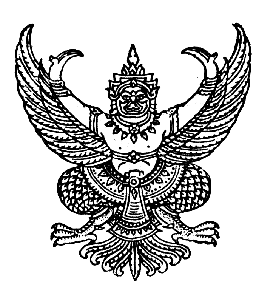 ที่  ชย ๗๑๔๐๑ /ว ๑๘           	 		     	          ที่ทำการองค์การบริหารส่วนตำบลกวางโจน                                                                         	ตำบลกวางโจน อำเภอภูเขียว                                                    		จังหวัดชัยภูมิ ๓๖๑๑๐             ๑  ธันวาคม  ๒๕๖๕เรื่อง  เชิญประชุมสภาองค์การบริหารส่วนตำบล สมัยสามัญที่ ๔/๒๕๖๕เรียน  สมาชิกสภาองค์การบริหารส่วนตำบลกวางโจน /คณะผู้บริหาร /หัวหน้าส่วนราชการสิ่งที่ส่งมาด้วย  ๑.ระเบียบวาระการประชุม						จำนวน         ๑ 	        แผ่น๒.ประกาศกำหนดการประชุมสภาสามัญ ฯ				จำนวน         ๑         แผ่น๓.บันทึกการประชุมครั้งที่แล้ว					จำนวน         ๑         ชุด๔.รายงานแผนผลการติดตามประเมินผลแผนพัฒนาท้องถิ่นปี ๒๕๖๕	จำนวน	       ๑	        ชุด๕.หนังสือเปลี่ยนแปลงคำชี้แจง (กองช่าง)				จำนวน	       ๑	        ชุด๖.หนังสือโครงการก่อสร้างฝายบ้านหนองกุงคำ			จำนวน	       ๑	        ชุด	       ด้วยสภาองค์การบริหารส่วนตำบลกวางโจน ได้กำหนดการประชุมสมัยสามัญ สมัยที่ ๔/๒๕๖๕ ประจำปี  ๒๕๖๕  ระหว่างวันที่ ๑ – ๑๕ ธันวาคม ๒๕๖๕ เพื่อดำเนินการตามภารกิจหน้าที่ ที่ต้องขอมติที่ประชุมสภาองค์การบริหารส่วนตำบล  และให้การปฏิบัติเป็นไปตามกฎหมายและให้สมาชิกสภาองค์การบริหารส่วนตำบล  สามารถปฏิบัติหน้าที่ และภารกิจเป็นไปด้วยความเรียบร้อย นั้น                          ในการนี้ สภาองค์การบริหารส่วนตำบลกวางโจน จึงขอเรียนเชิญท่านเข้าร่วมประชุมสภาองค์การบริหารส่วนตำบล สมัยสามัญ สมัยที่ ๔/๒๕๖๕ ครั้งที่ ๑ เรื่องติดตามประเมินผลแผนพัฒนาท้องถิ่น (พ.ศ.๒๕๖๑-๒๕๖๕) ประจำปี ๒๕๖๕ และเรื่องอื่น ๆ ในวันพุธ ที่ ๗ เดือนธันวาคม พ.ศ. ๒๕๖๕ เวลา ๐๙.๐๐ น. ณ ห้องประชุมสภา ฯ องค์การบริหารส่วนตำบลกวางโจน 		จึงเรียนมาเพื่อโปรดทราบและเข้าร่วมประชุมต่อไป						        ขอแสดงความนับถือ						    (นายประยงค์  ประชามอญ)				            ประธานสภาองค์การบริหารส่วนตำบลกวางโจน-กิจการสภาโทร. ๐๔ ๔๐๕๖ ๐๓๑-๒            “กำเนิดแม่น้ำชี สดุดีพญาแลผู้กล้า ปรางค์กู่เป็นสง่าล้ำค่าพระธาตุชัยภูมิ สมบูรณ์ป่าเขาสรรพาสัตว์เด่นชัดลายผ้าไหม  ดอกกระเจียวงามลือไกล อารยธรรมไทยทวารวดี”ระเบียบวาระการประชุมสภาองค์การบริหารส่วนตำบลกวางโจนสมัยสามัญที่ ๔/๒๕๖๕ณ ห้องประชุมองค์การบริหารส่วนตำบลกวางโจนวันพุธ  ที่  ๗  เดือนธันวาคม พ.ศ. ๒๕๖๕********************ระเบียบวาระที่  ๑  	เรื่อง  ประธานแจ้งให้ที่ประชุมทราบ๑.................................................................................................๒................................................................................................๓................................................................................................ระเบียบวาระที่  ๒	เรื่อง  รับรองรายงานการประชุมครั้งที่แล้ว				........................................................................................................	ระเบียบวาระที่  ๓	เรื่อง  เรื่องแจ้งเพื่อทราบ				.......................................................................................................ระเบียบวาระที่  ๔	เรื่อง  กระทู้				.......................................................................................................ระเบียบวาระที่  ๕	เรื่อง  เสนอเพื่อพิจารณา/เพื่อทราบ๕.๑ เรื่องเสนอเพื่อทราบ	๕.๑.๑ เรื่องรายงานผลการติดตามประเมินผลแผนพัฒนาท้องถิ่น      	         (พ.ศ. ๒๕๖๑-๒๕๖๕) ประจำปี ๒๕๖๕๕.๒ เรื่องเสนอเพื่อพิจารณา	๕.๒.๑ เรื่องเปลี่ยนแปลงคำชี้แจง (กองช่าง)๕.๒.๒ เรื่องพิจารณาให้ความเห็นชอบในการก่อสร้างฝายบ้านหนองกุงคำพร้อมระบบส่งน้ำ ตามโครงการอันเนื่องมาจากพระราชดำริประจำปีงบประมาณ พ.ศ.๒๕๖๖ ครั้งที่ ๔	๕.๒.๓ เรื่องกำหนดสมัยประชุมสภา ประจำปี  ๒๕๖๖ระเบียบวาระที่  ๖	เรื่อง  อื่นๆ (ถ้ามี)				๑. ...................................................................................................๒. ....................................................................................................ฯลฯรายงานการประชุมสภาองค์การบริหารส่วนตำบลกวางโจนสมัยสามัญ ที่ ๔/๒๕๖๕ ครั้ง ๑วันพุธ ที่ ๗ เดือนธันวาคม พ.ศ. ๒๕๖๕ณ ห้องประชุมสภาองค์การบริหารส่วนตำบลกวางโจน……………………………………………………………..เรื่องเสนอเพื่อทราบ๑. เรื่องรายงานผลการติดตามประเมินผลแผนพัฒนาท้องถิ่น  (พ.ศ. ๒๕๖๑-๒๕๖๕)      ประจำปี ๒๕๖๕เรื่องเสนอเพื่อพิจารณา๑. เรื่องเปลี่ยนแปลงคำชี้แจง (กองช่าง)๒. เรื่องพิจารณาให้ความเห็นชอบในการก่อสร้างฝายบ้านหนองกุงคำ พร้อมระบบส่งน้ำ        ตามโครงการอันเนื่องมาจากพระราชดำริประจำปีงบประมาณ พ.ศ.๒๕๖๖ ครั้งที่ ๔๓. เรื่องกำหนดสมัยประชุมสภา ประจำปี  ๒๕๖๖ผู้มาประชุมผู้ไม่มาประชุมผู้เข้าร่วมประชุมเริ่มประชุม เวลา 09.00 น.- เมื่อสมาชิกสภาองค์การบริหารส่วนตำบลกวางโจน มาพร้อมกันแล้วและครบองค์ประชุมประชุมพร้อมทั้งได้เวลากำหนดการ นายชลอ บุญเพ็ง เลขานุการสภาฯ ให้สัญญาณเรียกสมาชิกสภาฯ เข้าห้องประชุมพร้อมทั้งกล่าวเชิญ นายประยงค์  ประชามอญ ประธานสภาองค์การบริหารส่วนตำบลกวางโจน จุดธูปเทียนบูชาพระรัตนตรัย และได้ทำหน้าที่ประธานในที่ประชุมตามระเบียบวาระต่อไประเบียบวาระที่ ๑ เรื่อง ประธานแจ้งให้ที่ประชุมทราบนายประยงค์  ประชามอญ		ประธานสภา อบต.กวางโจน      -กล่าวเปิดประชุมสภาองค์การบริหารส่วนตำบลกวางโจน สมัยสามัญ สมัยที่ ๔/256๕ ครั้งที่ 1 วันพุธ ที่ ๗ เดือนธันวาคม 256๕ มีเรื่องที่จะแจ้งให้ที่ประชุมทราบตามระเบียบวาระการประชุม ดังนี้ระเบียบวาระที่ 1 เรื่องประธานแจ้งให้ที่ประชุมทราบระเบียบวาระที่ 2 เรื่องรับรองรายงานการประชุมครั้งที่แล้วระเบียบวาระที่ 3 เรื่องกระทู้ระเบียบวาระที่ 4 เรื่องแจ้งเพื่อทราบระเบียบวาระที่ 5 เรื่อง เสนอเพื่อพิจารณา๕.๑ เรื่องเสนอเพื่อทราบ	๕.๑.๑ เรื่องรายงานผลการติดตามประเมินผลแผนพัฒนาท้องถิ่น      	         (พ.ศ. ๒๕๖๑-๒๕๖๕) ประจำปี ๒๕๖๕๕.๒ เรื่องเสนอเพื่อพิจารณา	๕.๒.๑ เรื่องเปลี่ยนแปลงคำชี้แจง (กองช่าง)๕.๒.๒ เรื่องพิจารณาให้ความเห็นชอบในการก่อสร้างฝายบ้านหนองกุงคำพร้อมระบบส่งน้ำ ตามโครงการอันเนื่องมาจากพระราชดำริประจำปีงบประมาณ พ.ศ.๒๕๖๖ ครั้งที่ ๔	๕.๒.๓ เรื่องกำหนดสมัยประชุมสภา ประจำปี  ๒๕๖๖ระเบียบวาระที่ ๖ เรื่องอื่น ๆ (ถ้ามี)ระเบียบวาระที่ ๒ เรื่องรับรองรายงานการประชุมครั้งที่แล้วนายประยงค์  ประชามอญ			ประธานสภา อบต.กวางโจน	- ตามสำเนารายงานการประชุมสมัยสามัญ สมัยที่ ๔/๒๕๖๕ ครั้งที่ ๑ เมื่อ     วันพุธ ที่ ๗ เดือนธันวาคม  256๕ ที่ได้ส่งให้สมาชิกทุกท่าน ขอให้ตรวจสอบข้อความในรายงานการประชุมว่าถูกต้องหรือไม่เพื่อจะได้แก้ไขรายงานการประชุมให้ถูกต้องต่อไปนายโสภิญ  กันหาเขียว		ส.อบต.หมู่ที่ ๙	- ขอให้ที่ประชุมช่วยกันตรวจสอบและแก้ไข ข้อความที่ตกหล่นหรือข้อความที่ไม่ถูกต้องไปทีละหน้าไปพร้อมๆ กัน นายประยงค์  ประชามอญ		ประธานสภาฯ		- ในที่ประชุมเห็นเห็นชอบในการแก้ไขข้อความให้ถูกต้องแล้ว จึงขอมติที่ประชุมในการประชุม เมื่อวันพุธ ที่ ๗ เดือนธันวาคม 256๕ ท่านใดเห็นชอบรับรองรายงานการประชุมครั้งที่ผ่านมาโปรดยกมือครับ		ที่ประชุม 	- รับรองรายงานการประชุมครั้งที่แล้วเป็นเอกฉันท์ระเบียบวาระที่ 3 เรื่องกระทู้ถามนายประยงค์  ประชามอญ  		- มีท่านใดมีเรื่องกระทู้ถามหรือไม่ประธานสภาฯ		ที่ประชุม	- ไม่มีระเบียบวาระที่ ๔ เรื่องเพื่อทราบนายประยงค์  ประชามอญ		ประธานสภา อบต.กวางโจน		-ในระเบียบวาระที่ ๔ เรื่องเพื่อทราบ ทางผู้บริหารและท่านสมาชิกมีเรื่องที่จะแจ้งให้ทราบหรือไม่นางพูมใจ ประทุมคำนายก อบต.กวางโจน		-มีเรื่องแจ้งให้ทราบดังนี้		๑.เรื่องนโยบายของรัฐบาล การทำถังขยะเปียก สืบเนื่องมาการประชุมประจำเดือนที่อำเภอภูเขียว ซึ่ง นายสนอง มะลัยขวัญ นายอำเภอภูเขียว มอบนโยบายเรื่องการทำถังขยะเปียก  ขอประชาสัมพันธ์ให้ผู้นำและประชาชนได้จัดทำครบทุกครัวเรือน		๒.โครงการพระราชดำริของสมเด็จพระเทพ ฯ ดำริให้ทุกครัวเรือนปลูกผังสวนครัว		๓.เรื่องการป้องกันและปราบปรามยาเสพติด ซึ่งเป็นนโยบายของรัฐบาล ซึ่งประมีการสำรวจตรวจสอบ ป้องกัน และปราบปราม ให้หมดจากชุมชน		๔. เรื่องวิ่งเพื่อสุขภาพ ในวันที่ ๑๕ ธันวาคม  ๒๕๖๕  แจ้งผู้สนใจสมัครได้ที่อำเภอภูเขียว ตามวัน เวลา ราชการ		๕.เรื่องการแข่งขันกีฬา กวางโจนเกมส์ ขององค์การบริหารส่วนตำบลกวางโจน ในระหว่างวันที่ ๑๙-๒๐ ธันวาคม  ๒๕๖๕ ณ โรงเรียนกวางโจนศึกษา		๖.เรื่องการแข่งขันกีฬาท้องถิ่นสัมพันธ์ ในระหว่างวันที่ ๑๓-๑๗ กุมภาพันธ์  ๒๕๖๖ ณ องค์การบริหารส่วนตำบลหนองคอนไทย		๗. เรื่องการปรับเกรดถนนเข้าสู้พื้นที่การเกษตรของตำบลกวางโจน ซึ่งอยู่ระหว่างดำเนินการ คาดว่าจะเข้าดำเนินการของผู้รับจ้างประมาณปลายเดือนธันวาคม นี้ที่ประชุม 		- รับทราบ -ระเบียบวาระที่ 5 เรื่องเสนอเพื่อทราบ / เรื่องเสนอเพื่อพิจารณา นายประยงค์  ประชามอญ		ประธานสภา อบต.กวางโจน	-ระเบียบวาระที่ 5 เรื่องเสนอพิจารณา/เสนอเพื่อทราบ5.1 เรื่องเสนอเพื่อทราบนายประยงค์  ประชามอญ	ประธานสภา อบต.กวางโจน		-ในเรื่องเพื่อทราบต่อไป ในข้อ 5.1.๑ เรื่องรายงานการติดตามและประเมินผลแผนพัฒนาท้องถิ่นตำบลกวางโจน (พ.ศ.2561-256๕) ประจำปี ๒๕๖๕ ให้ทางผู้บริหารท้องถิ่นเสนอผลการติดตามและประเมินผลต่อสภาท้องถิ่น ต่อไป	นายชลอ  บุญเพ็ง	ปลัด อบต.กวางโจน		-ตามระเบียบกระทรวงมหาดไทย ว่าด้วยการจัดทำแผนพัฒนาขององค์กรปกครองส่วนท้องถิ่น พ.ศ.๒๕๔๘ และแก้ไขเพิ่มเติม (ฉบับที่ ๒) พ.ศ.๒๕๕๙ ข้อ ๒๘ ให้ผู้บริหารท้องถิ่นแต่งตั้งคณะกรรมการติดตามและประเมินผลแผนพัฒนาท้องถิ่น เพื่อดำเนินการติดตามและประเมินผลแผนพัฒนาท้องถิ่น และรายงานผลและเสนอความเห็นซึ่งได้จากการติดตามและประเมินผลแผนพัฒนาต่อผู้บริหารท้องถิ่น เพื่อให้ผู้บริหารท้องถิ่นเสนอต่อสภาท้องถิ่น และคณะกรรมการพัฒนาท้องถิ่น พร้อมทั้งประกาศผลการติดตามและประเมินผลแผนพัฒนาให้ประชาชนในท้องถิ่นทราบในที่เปิดเผยภายในสิบห้าวันนับแต่วันรายงานผลและเสนอความเห็นดังกล่าวและต้องปิดประกาศไว้เป็นระยะเวลาไม่น้อยกว่าสามสิบวันโดยอย่างน้อยปีละสองครั้งภายในเดือนเมษายนและภายในเดือนตุลาคมของทุกปี				-ดังนั้น เพื่อให้การปฏิบัติเป็นไปตามเจตนารมณ์ของระเบียบกระทรวงมหาดไทย ว่าด้วยการจัดทำแผนพัฒนาขององค์กรปกครองส่วนท้องถิ่น พ.ศ.๒๕๔๘ แก้ไขเพิ่มเติม (ฉบับที่ ๒) พ.ศ.๒๕๕๙ ข้อ ๒๙ (๓)  และระเบียบกระทรวงมหาดไทย ว่าด้วยข้อบังคับการประชุมสภาท้องถิ่น (ฉบับที่ ๓ ) พ.ศ. ๒๕๖๕  ตามประกาศราชกิจจานุเบกษา วันที่ ๒๘ พฤศจิกายน  ๒๕๖๕ องค์การบริหารส่วนตำบลกวางโจน จึงขอรายงานผลการติดตามและประเมินผลแผนพัฒนาท้องถิ่นองค์การบริหารส่วนตำบลกวางโจน (พ.ศ.๒๕๖๑-๒๕๖๕) ประจำปีงบประมาณ พ.ศ. ๒๕๖๕ มาเพื่อให้ผู้บริหารได้ดำเนินการตามระเบียบฯ ต่อไปนางพูมใจ  ประทุมคำ			  นายก อบต.กวางโจน		- รายงานการติดตาม และประเมินผลแผนพัฒนาท้องถิ่น (พ.ศ.2561-256๕) ประจำปี พ.ศ.๒๕๖๕ ตามระเบียบกระทรวงมหาดไทย ว่าด้วยการจัดทำแผนพัฒนาขององค์กรปกครองส่วนท้องถิ่น (ฉบับที่ 3) พ.ศ. 2561ข้อ ๑2 ให้ยกเลิกความใน (๓) ของข้อ 29 ของระเบียบกระทรวงมหาดไทยว่าด้วย การจัดทำแผนพัฒนาขององค์กรปกครองส่วนท้องถิ่น พ.ศ. 2548 ซึ่งแก้ไขเพิ่มเติมโดยระเบียบกระทรวงมหาดไทยว่าด้วยการจัดทำ แผนพัฒนาขององค์กรปกครองส่วนท้องถิ่น (ฉบับที่ 2) พ.ศ. 2559 และให้ใช้ความต่อไปนี้แทน “(๓) รายงานผลและเสนอความเห็นซึ่งได้จากการติดตามและประเมินผลแผนพัฒนาท้องถิ่นต่อ ผู้บริหารท้องถิ่นเพื่อให้ผู้บริหารท้องถิ่นเสนอต่อสภาท้องถิ่น และคณะกรรมการพัฒนาท้องถิ่น พร้อมทั้ง ประกาศผลการติดตามและประเมินผลแผนพัฒนาท้องถิ่นให้ประชาชนในท้องถิ่นทราบในที่เปิดเผยภายใน สิบห้าวันนับแต่วันรายงานผลและเสนอความเห็นดังกล่าว และต้องปิดประกาศไว้เป็นระยะเวลา ไม่น้อยกว่าสามสิบวันโดยอย่างน้อยปีละหนึ่งครั้งภายในเดือนธันวาคมของทุกปี ” ข้อ ๑3 ให้ยกเลิกความใน (5) ของข้อ 30 ของระเบียกระทรวงมหาดไทยว่าด้วย การจัดทำแผนพัฒนาขององค์กรปกครองส่วนท้องถิ่น พ.ศ. 2548 ซึ่งแก้ไขเพิ่มเติมโดยระเบียบ กระทรวงมหาดไทยว่าด้วยการจัดทำแผนพัฒนาขององค์กรปกครองส่วนท้องถิ่น (ฉบับที่ 2) พ.ศ. 2559 และให้ใช้ความต่อไปนี้แทน  “(5) ผู้บริหารท้องถิ่นเสนอผลการติดตามและประเมินผลต่อสภาท้องถิ่น และคณะกรรมการพัฒนาท้องถิ่น พร้อมทั้งประกาศผลการติดตามและประเมินผลแผนพัฒนาท้องถิ่น ให้ประชาชน ในท้องถิ่นทราบในที่เปิดเผยภายในสิบห้าวันนับแต่วันที่ผู้บริหารท้องถิ่นเสนอผลการติดตาม และประเมินผลดังกล่าว และต้องปิดประกาศไว้เป็นระยะเวลาไม่น้อยกว่าสามสิบวันโดยอย่างน้อย ปีละหนึ่งครั้งภายในเดือนธันวาคมของทุกปี ” วิสัยทัศน์ พันธกิจ และจุดมุ่งหมายเพื่อการพัฒนา1.วิสัยทัศน์ในการพัฒนาท้องถิ่น“อบต.กวางโจน เมืองแห่งการศึกษา ความสงบ ประชาชนมี คุณภาพชีวิตที่ดี มีงานทำยึดถือศิลปวัฒนธรรมท้องถิ่น ตลอดจน ภูมิปัญญาท้องถิ่น”2.พันธกิจ1.พัฒนาศักยภาพของคน ครอบครัว และชุมชนให้เข้มแข็ง สามารถพึ่งตนเองได้2.พัฒนาเมืองน่าอยู่ บริการสาธารณะให้ได้มาตรฐาน และเพียงพอต่อความต้องการของประชาชน3.พัฒนาระบบการศึกษา และการบริหารสาธารณสุข ตลอดจนการอนุรักษ์และพัฒนาศิลปวัฒนธรรมอันดีงามและภูมิปัญญาท้องถิ่น4.การจัดการทรัพยากรธรรมชาติและสิ่งแวดล้อมเพื่อการพัฒนาอย่างยั่งยืน5.การบริหารจัดการที่ดี เพื่อให้เกิดความโปร่งใสในการบริหารและการปกครอง โดยให้ประชาชนมีส่วนร่วมในการวางแผนพัฒนา และสามารถตรวจสอบได้6.การรักษาความสงบเรียบร้อย และความมั่นคงปลอดภัยในชีวิตและทรัพย์สินของประชาชนและการป้องกันภัยฝ่ายพลเรือน3.จุดมุ่งหมายเพื่อการพัฒนา1.เพื่อพัฒนาปรับปรุงระบบสาธารณูปโภคและสาธารณูปการพื้นฐาน2.จัดสรรทรัพยากรธรรมชาติที่มีอยู่ให้เพียงพอต้องการและสิ่งแวดล้อมไม่เป็นพิษ3. เพื่อส่งเสริมและสร้างจิตสำนึกในการบำรุงรักษาและอนุรักษ์สิ่งแวดล้อม4. เพื่อส่งเสริมให้เกษตรกรทำเกษตรอินทรีย์5. เพื่อดำเนินการให้ประชาชนมีรายได้เพิ่มขึ้น6. เพื่อให้เกิดการบริหารหารจัดการตอบสนองความต้องการของประชาชนอย่างมีประสิทธิภาพและเสริมสร้างกระบวนการมีส่วนร่วมของประชาชน7. ประชาชนมีสุขภาพและคุณภาพชีวิตที่ดี- สำหรับรายละเอียดของการติดตามและประเมินผลแผนพัฒนาท้องถิ่นตำบลกวางโจน (พ.ศ. 2561 – 256๕) ประจำปีงบประมาณ พ.ศ. 256๕ จะมอบหมายให้ท่านรองนายกสมบัติ หมู่เมือง เป็นผู้รายงานต่อไปนายสมบัติ  หมู่เมือง		รองนายก อบต.กวางโจน	-การติดตามและประเมินผลแผนพัฒนาท้องถิ่นตำบลกวางโจน ขององค์การบริหารส่วนตำบลกวางโจน เป็นการติดตามผลการปฏิบัติงานในช่วงปีงบประมาณที่ผ่านมา (๑ ตุลาคม ๒๕6๔ – ๓๐ กันยายน ๒๕6๕) ปีงบประมาณ พ.ศ.๒๕6๕ โดยดำเนินการติดตามและประเมินผลแผนพัฒนาตามยุทธศาสตร์การพัฒนาซึ่งแบ่งออกเป็น ๖ ด้าน ตามเอกสารที่อยู่ในมือท่านสมาชิก สภา อบต.ทุกท่าน โดยจะสรุปเฉพาะรายละเอียดที่สำคัญดังนี้ส่วนที่ 1 บทนำส่วนที่ 2 แผนยุทธศาสตร์ วิสัยทัศน์ พันธกิจ จุดมุ่งหมาย และแนวทางส่วนที่ 3 ผลการติดตามและประเมินแผนพัฒนาตามแบบตัวบ่งชี้การปฏิบัติงานส่วนที่ 4 ผลการติดตามและประเมินแผนพัฒนาตามแบบ 1-3/1 และการติดตามและประเมินคุณภาพแผนพัฒนา					ส่วนที่ 5 ผลการติดตามและประเมินผลการดำเนินงาน					ส่วนที่ 6 ผลการวิเคราะห์สภาพแวดล้อมส่วนที่ 7 สรุปรายงานผลการติดตามและประเมินผลแผนพัฒนา(รอบเดือนเมษายน) ระหว่างเดือนตุลาคม 256๔ ถึง เดือนกันยายน 256๕ และในด้านปัญหาและอุปสรรคในการปฏิบัติงาน ส่วนปัญหาและอุปสรรคในการปฏิบัติงานคือ1. จำนวนงบประมาณไม่เพียงพอในการดำเนินงาน2. ขาดการมีส่วนร่วมของประชาชน๓. ขาดเครื่องมือและเครื่องจักรในการดำเนินงานของกองช่าง4. ระเบียบ กฎหมาย หนังสือสั่งการ ที่เกี่ยวข้องมีการเปลี่ยนแปลงทำให้เกิดความไม่ต่อเนื่องในการดำเนินงานและปฏิบัติงานตามที่ได้รายงานการติดตามและประเมินผลแผนพัฒนาท้องถิ่น (พ.ศ.2561-256๕) ประจำปี พ.ศ. ๒๕๖๕ โดยผ่านคณะกรรมการติดตามและประเมินผลแผนพัฒนา ขององค์การบริหารส่วนตำบลกวางโจน แล้ว มีสมาชิกท่านใดที่จะสอบถามหรือไม่  รายงานสรุปผลการติดตามและประเมินผลแผนท้องถิ่นตำบลกวางโจนบัญชีสรุปจำนวนโครงการพัฒนาท้องถิ่น กิจกรรมและงบประมาณแผนการดำเนินงาน ประจำปีงบประมาณ พ.ศ. ๒๕๖๕			การติดตามและประเมินผลโครงการ ปีงบประมาณ พ.ศ. ๒๕๖๕							ครั้งที่ ๑ วันที่ ๑ ตุลาคม ๒๕๖๔ ถึงวันที่ ๓๐ กันยายน ๒๕๖๕		ยุทธศาสตร์การพัฒนาและแผนงานนายประยงค์  ประชามอญ	 ประธานสภา อบต.กวางโจน		- ตามที่ท่านสมบัติ หมู่เมือง รองนายก อบต.กวางโจนได้รายงานข้างต้น	 มีสมาชิกท่านใดจะสอบถามขอเชิญสอบถามได้		นายโสภิญ  กันหาเขียวส.อบต.หมู่ที่ ๙			-ในเรื่องแผนติดตามประเมินผลแผนพัฒนาท้องถิ่น นั้น ในปี พ.ศ. ๒๕๖๕ นั้น ซึ่งเป็นโครงการพัฒนาท้องถิ่น และแก้ไขปัญหาความเดือดร้อน และการติดตามประเมินผลแผนนี้ ได้ติดตามในการจัดทำโครงการอย่างมีประสิทธิภาพอย่างไร และขั้นตอนอย่างไร เพื่อให้เกิดประโยชน์สูงสุด นายสมบัติ  หมู่เมือง		รองนายก อบต.กวางโจน		- เรียนประธานสภา อบต. สมาชิกสภา อบต.กวางโจนทุกท่าน ขอนำเรียนเรื่องที่สอบถาม สำหรับการประเมินก็เป็นไปตามระเบียบการจัดทำแผนฯ โดยคณะกรรมการติดตามและประเมินผลแผนพัฒนาท้องถิ่นตำบลกวางโจน ได้ดำเนินการประเมินแล้วรายงานให้ผู้บริหารเพื่อรายงานให้สภาองค์การบริหารส่วนตำบลกวางโจน เพื่อทราบ นายประยงค์  ประชามอญ					ประธานสภา อบต.กวางโจน	-มีสมาชิกท่านใดที่จะสอบถามอีกหรือไม่ .....ถ้าไม่มี ที่ประชุมรับทราบที่ประชุม	-รับทราบ-นายประยงค์  ประชามอญ		ประธานสภา อบต.กวางโจน		-เนื่องจากขณะนี้ เวลา ๑๒.๐๐ น. แล้ว ประธานฯ ขอแจ้ง พักการประชุม และรับประทานอาหารเที่ยง แล้วประชุมต่อในระเบียบวาระต่อไป  เวลา ๑๓.๐๐ น.นายประยงค์  ประชามอญ		ประธานสภา อบต.กวางโจน		-ลำดับต่อไป เรื่องเปลี่ยนแปลงคำชี้แจง (กองช่าง)	๕.๒ เรื่องเสนอเพื่อพิจารณา		๕.๒.๑ เรื่องเปลี่ยนแปลงคำชี้แจง (กองช่าง)นางพูมใจ  ประทุมคำนายก อบต.	-ระเบียบกระทรวงมหาดไทยว่าด้วยวิธีการงบประมาณขององค์กรปกครองส่วนท้องถิ่น พ.ศ. 2541 (แก้ไขเพิ่มเติมถึง (ฉบับที่ 3 พ.ศ. 2543) หมวด 4 การโอนและแก้ไขเปลี่ยนแปลงงบประมาณ ข้อ 29 การแก้ไขเปลี่ยนแปลงคำชี้แจงงบประมาณรายจ่าย ในหมวดค่าครุภัณฑ์ที่ดินและสิ่งก่อสร้าง ที่ทำให้ลักษณะ ปริมาณ คุณภาพเปลี่ยน หรือเปลี่ยนแปลงสถานที่ก่อสร้าง ให้เป็นอำนาจอนุมัติของสภาท้องถิ่น-การประชุมสภาองค์การบริหารส่วนตำบลกวางโจนสมัยวิสามัญ ที่ 1/2565 ครั้งที่ 2 ประจำปี 2565เมื่อ 7 เมษายน 2565เรื่อง พิจารณาจ่ายขาดเงินสะสม ประจำปี พ.ศ. 2565 งานก่อสร้างโครงสร้างพื้นฐาน ค่าที่ดินและสิ่งก่อสร้างนายประยงค์  ประชามอญ	ประธานสภา อบต.กวางโจน	- มีสมาชิกท่านใดจะสอบถามหรือไม่ ก่อนที่จะขอมติที่ประชุมสภาฯต่อไป ถ้าไม่มีจะขอมติที่ประชุมในการพิจารณาอนุมัติเปลี่ยนแปลงคำชี้แจง (รายละเอียดตามเอกสาร)					-มีสมาชิกสภาฯ เข้าร่วมประชุมทั้งหมด ๑๘ ท่าน -ท่านใดเห็นควรอนุมัติเปลี่ยนแปลงคำชี้แจงงบประมาณรายจ่ายกรุณายกมือขึ้นเหนือศีรษะ  -ท่านใดไม่เห็นควรอนุมัติเปลี่ยนแปลงคำชี้แจงงบประมาณร่ายจ่ายเรื่องกรุณายกมือขึ้นเหนือศีรษะ-ท่านใดงดออกเสียงกรุณายกมือขึ้นเหนือศีรษะมติที่ประชุมอนุมัติ 	จำนวน          ๑๗      	เสียงไม่อนุมัติ 		จำนวน  	-  	เสียงงดออกเสียง 		จำนวน 		1  	คน- ที่ประชุม มีมติเป็นเอกฉันท์อนุมัติในการเปลี่ยนแปลงคำชี้แจงงบประมาณนายประยงค์  ประชามอญ		ประธานสภา อบต.กวางโจน	๕.๒ เรื่องเสนอเพื่อพิจารณา 		๕.๒.๒ เรื่องพิจารณาให้ความเห็นชอบในการก่อสร้างฝายบ้านหนองกุงคำ หมู่ที่ ๑๓ พร้อมระบบส่งน้ำ ตามโครงการพระราชดำริ ประจำปีงบประมาณ พ.ศ. ๒๕๖๖ ครั้งที่ ๔-ด้วยสำนักพระราชวัง ได้ขอให้ สำนักงานคณะกรรมการพิเศษเพื่อประสานงานโครงการอันเนื่องมาจากพระราชดำริ (สำนักงาน กปร.) พิจารณาเสนอความเห็น หรือข้อเสนอแนะ กรณี นายดวงจันทร์ ธารารักษ์ หมู่ที่ ๑๓ ตำบลกวางโจน อำเภอภูเขียว จังหวัดชัยภูมิ ได้มีหนังสือขอให้นำความกราบบังคมทูลพระกรุณาขอพระราชทานโครงการพัฒนาแหล่งน้ำบริเวณพื้นที่ตำบลกวางโจน อำเภอภูเขียว จังหวัดชัยภูมิ เพื่อช่วยเหลือราษฎรซึ่งขาดแคลนน้ำสำหรับอุปโภคบริโภคและทำการเกษตร สำนักงาน กปร. ได้พิจารณาเห็นว่า กรมชลประทาน เป็นหน่วยงานที่รับผิดชอบในการพัฒนาแหล่งน้ำ ดังนั้น จึงใคร่ขอประสานมาเพื่อกรุณาตรวจสอบข้อเท็จจริง พร้อมทั้งเสนอแนวทางในการช่วยเหลือราษฎร เพื่อสำนักงาน กปร. จะได้ใช้เป็นข้อมูลประกอบการพิจารณาในการดำเนินการ ต่อไปตามหนังสือด่วนที่สุด ที่ มท ๐๒๒๗.๕(นม)/ ว ๑๐๖ ถึงจังหวัดชัยภูมิ รายละเอียดตามข้อ (๓) โครงการ/กิจกรรม ที่มีลักษณะเป็นงบลงทุนกรณีก่อสร้างแหล่งน้ำหรือก่อสร้างถนนทุกรายการ ดำเนินในพื้นที่ที่อยู่ในความรับผิดชอบของโครงการชลประทานหรือแขวงทางหลวงชนบทจริง หากดำเนินการในพื้นที่ที่ต้องขออนุญาตจากเจ้าของพื้นที่ ต้องมีหนังสืออนุญาตจากเจ้าของพื้นที่แนบมาด้วย นั้นโครงการชลประทานชัยภูมิ ได้รวบรวมแผนงาน/โครงการที่ต้องขออนุญาตใช้ที่ดินเพื่อกิจการสาธารณูปโภค และกิจการอื่นๆในเขตตำบลกวางโจน อำเภอภูเขียว จังหวัดชัยภูมิ ประจำปีงบประมาณ พ.ศ. ๒๕๖๖ จำนวนทั้งสิ้น ๑ กิจกรรม คือ โครงการฝายบ้านหนองกุงคำพร้อมระบบส่งประปาน้ำ อันเนื่องมาจากพระราชดำริ ตำบลกวางโจน อำเภอภูเขียว จังหวัดชัยภูมิ งบประมาณ ๔๘,๔๙๐,๐๐๐ บาท ซึ่งต้องได้รับมติเห็นชอบจากสภาองค์การบริหารส่วนตำบล ให้โครงการชลประทานชัยภูมิเป็นผู้ดำเนินการขออนุญาต เพื่อจะได้ใช้เป็นหลักฐานเอกสารแนบประกอบคำขออนุญาตใช้พื้นที่ป่าไม้ ต่อหน่วยงานที่เกี่ยวข้องต่อไป รายละเอียดตามเอกสารนายประยงค์  ประชามอญ		ประธานสภา อบต.กวางโจน		-ขอเชิญท่านสมาชิกให้ความคิดเห็น  และข้อเสนอแนะ-ตามที่ นายดวงจันทร์  ธารารักษ์ ราษฎรบ้านหนองกุง หมู่ที่ ๑๓ ตำบลกวางโจน  อำเภอภูเขียว  จังหวัดชัยภูมิ ได้มีหนังสือขอให้นำความกราบทูลพระกรุณา ขอพระราชทางโครงการพัฒนาแหล่งน้ำบริเวณพื้นที่ตำบลกวางโจน  เพื่อช่วยเหลือราษฎรซึ่งขาดแคลนน้ำอุปโภคบริโภคและทำการเกษตร เพื่อจะได้นำความกราบบังคมทูลพระกรุณาประกอบพระราชดำริต่อไป  และขอความอนุเคราะห์สภาแห่งนี้ให้ความเห็นชอบต่อไปนายสำเรียง  เชื้ออ่อนส.อบต.หมู่ที่ ๑๔			-สำหรับโครงการชลประทานจังหวัดชัยภูมิ  ได้ทำหนังสือถึงสำนักพระราชวัง ได้ขอให้ สำนักงานคณะกรรมการพิเศษเพื่อประสานงานโครงการอันเนื่องมาจากพระราชดำริ (สำนักงาน กปร.) พิจารณาเสนอความเห็น หรือข้อเสนอแนะ กรณี นายดวงจันทร์ ธารารักษ์ หมู่ที่ ๑๓ ตำบลกวางโจน อำเภอภูเขียว จังหวัดชัยภูมิ ได้มีหนังสือขอให้นำความกราบบังคมทูลพระกรุณาขอพระราชทานโครงการพัฒนาแหล่งน้ำบริเวณพื้นที่ตำบลกวางโจน อำเภอภูเขียว จังหวัดชัยภูมิ เพื่อช่วยเหลือราษฎรซึ่งขาดแคลนน้ำสำหรับอุปโภคบริโภคและทำการเกษตร ซึ่งทางหมู่บ้านได้ประชาคมระดับหมู่บ้านแล้ว ซึ่งทางหมู่บ้านทั้งสามหมู่ ไม่ได้ติดขัดอะไร มีความเห็นชอบในการก่อสร้างฝายบ้านหนองกุงพร้อมระบบส่งน้ำ  จึงขอความอนุเคราะห์ทางสภาแห่งนี้ได้ความเห็นชอบในการก่อสร้างตามโครงการก่อสร้างฝาย  นายประยงค์  ประชามอญ			 ประธานสภา อบต.กวางโจน		-จากท่านสมาชิกได้แนะนำข้อเสนอแนะแล้วและได้ตอบข้อซักถามแล้ว และเข้าใจรายละเอียดแล้ว มีท่านสมาชิกสภาองค์การบริหารส่วนตำบล  มีข้อซักถามอีกหรือไม่ ถ้าไม่มี จะขอมติที่ประชุมในการรับรองของการก่อสร้างโครงการก่อสร้างฝายบ้านหนองกุงคำพร้อมระบบส่งน้ำ อันเนื่องมาจากพระราชดำริมติที่ประชุม 			-มีมติเห็นชอบเป็นเอกฉันท์ (ยกมือ จำนวน   ๑๘   เสียง)-มีมติเห็นชอบการก่อสร้างโครงการก่อสร้างฝายบ้านหนองกุงคำพร้อมระบบส่งน้ำ อันเนื่องมาจากพระราชดำริ 	     	๑.  เห็นชอบ	    จำนวน       ๑๗    เสียงไม่เห็นชอบ      จำนวน         -     เสียงงดออกเสียง    จำนวน	 ๑    เสียงนายประยงค์  ประชามอญ		ประธานสภา อบต.กวางโจน	๕.๒.๒ เรื่องการกำหนดสมัยประชุมครั้งแรก ประจำปี พ.ศ.๒๕6๖ จะมอบให้ปลัดองค์การบริหารส่วนตำบลกวางโจน  ซึ่งเป็น เลขานุการสภา อบต.กวางโจน เป็นผู้ชี้แจงรายละเอียดของการกำหนดสมัยประชุมสภาขององค์การบริหารส่วนตำบลกวางโจน นายชลอ  บุญเพ็ง			เลขานุการสภา อบต		- เรียนท่านประธานสภาฯ ผู้บริหาร หัวหน้าส่วนราชการ และสมาชิกสภาฯที่เคารพทุกท่าน ตามระเบียบกระทรวงมหาดไทยว่าด้วยข้อบังคับการประชุมสภาท้องถิ่น พ.ศ. ๒๕๔๗ แก้ไขเพิ่มเติมถึงฉบับที่ ๒ พ.ศ. ๒๕๕๔ ข้อ ๒๑ ระเบียบกระทรวงมหาดไทย ว่าด้วยข้อบังคับการประชุมสภาท้องถิ่น (ฉบับที่ ๓ ) พ.ศ. ๒๕๖๕  ตามประกาศราชกิจจานุเบกษา วันที่ ๒๘ พฤศจิกายน  ๒๕๖๕  การกำหนดจำนวนสมัยประชุมสามัญประจำปี  ระยะเวลาและวันเริ่มต้นประชุมสมัยประชุมสามัญประจำปีของแต่ละสมัยในปีนั้น  วันเริ่มสมัยประชุมสามัญประจำปีของปีถัดไป  และ ระยะเวลาของสมัยประชุมสามัญประจำปีสมัยแรกของปีถัดไปให้ประธานสภาท้องถิ่นนำปรึกษาในที่ประชุมสามัญประจำปีสมัยแรก ของแต่ละปีโดยให้นำความใน ข้อ ๑๑ เมื่อมีประธานสภาท้องถิ่นแล้ว ให้สภาท้องถิ่นเลือกรองประธานสภาท้องถิ่น เลขานุการสภาท้องถิ่น และให้ประธานสภาท้องถิ่น  ปรึกษาในที่ประชุมเกี่ยวกับการประชุมสมัยสามัญ  ดังนี้                  (๑)สำหรับองค์การบริหารส่วนจังหวัด ให้สภาองค์การบริหารส่วนจังหวัดกำีหนดวันเริ่ม สมัยประชุมสามัญประจำปีของแต่ละสมัย และวันเริ่มสมัยประชุมสามัญประจำปีสมัยแรกของปีถัดไป (๒) สำหรับเทศบาล ให้สภาเทศบาลกำหนดว่าการประชุมสมัยสามัญประจำปีแต่ละสมัยใน ปีนั้นจะเริ่มเมื่อใด แต่ละสมัยในปีนั้นมีกำหนดกี่วัน กับให้กำหนดวันเริ่มประชุมสมัยประชุมสามัญ ประจำปีสมัยแรกของปีถัดไปและมีกำหนดกี่วัน (๓) สำหรับองค์การบริหารส่วนตำบล ให้สภาองค์การบริหารส่วนตำบลกำหนดว่าปีนั้นจะมี สมัยประชุมสามัญประจำปีกี่สมัย แต่ละสมัยในปีนั้นจะเริ่มเมื่อใด แต่ละสมัยในปีนั้นมีกำหนดกี่วัน กับให้ กำหนดวันเริ่มประชุมสมัยประชุมสามัญประจำปีสมัยแรกของปีถัดไปและมีกำหนดกี่วันการกำหนดสมัยประชุมและวันประชุมให้เป็นไปตามที่กฎหมายว่าด้วยองค์กรปกครองส่วน ท้องถิ่นนั้นกำหนด มาบังคับใช้โดยอนุโลม  เมื่อสภาท้องถิ่นมีมติแล้วให้ประธานสภาท้องถิ่นทำเป็นประกาศของสภาท้องถิ่นพร้อมทั้งปิดประกาศไว้ในที่เปิดเผย ณ สำนักงานองค์กรปกครองส่วนท้องถิ่น  ในกรณีที่ไม่ได้กำหนดสมัยประชุมสามัญประจำปีไว้ หรือไม่ได้กำหนดวันเริ่มประชุมสามัญประจำปีสมัยแรกในปีถัดไปไว้  หรือมีความจำเป็นต้องเปลี่ยนแปลงสมัยประชุมสามัญประจำปีหรือวันเริ่มสมัยประชุมสามัญประจำปีที่กำหนดไว้แล้ว ให้ประธานสภาท้องถิ่นนำปรึกษาในสมัยประชุมสามัญประจำปีอื่น หรือในสมัยประชุมวิสามัญก็ได้ ประกอบกับ พระราชบัญญัติสภาตำบลและองค์การบริหารส่วนตำบล พ.ศ.๒๕๓๗ แก้ไขเพิ่มเติมถึง ฉบับที่ ๖ พ.ศ.๒๕๕๒ มาตรา ๕๓ ในปีหนึ่งให้มีสมัยประชุมสามัญสองสมัยหรือหลายสมัยแล้วแต่สภาองค์การบริหารส่วนตำบลจะกำหนด แต่ต้องไม่เกินสี่สมัย วันเริ่มสมัยประชุมสามัญประจำปี ให้สภาองค์การบริหารส่วนตำบลกำหนดนายประยงค์  ประชามอญ	ประธานสภา อบต.กวางโจน	-จากรายละเอียดข้อบังคับการประชุมที่เลขานุการสภาได้ชี้แจงรายละเอียดจึงขอปรึกษาที่ประชุมสภาองค์การบริหารส่วนตำบลกวางโจน จะกำหนด สมัยประชุมสามัญประจำปี กี่สมัย เชิญเสนอครับนายโสภิญ  กันหาเขียว		-ขอเสนอสมัยประชุมสามัญประจำปี ๒๕6๖ จำนวน 4 สมัย ดังนี้ ส.อบต. หมู่ที่ ๙				สมัยที่ ๑/256๖ วันที่ ๖– ๒๐ กุมภาพันธ์ 256๖สมัยที่ ๒/256๖ วันที่ 1 -15 พฤษภาคม 256๖สมัยที่ ๓/256๖ วันที่ ๗- 2๑ สิงหาคม 256๖สมัยที่ ๔/256๖ วันที่  ๑๒ -๒๖  ธันวาคม 256๖นายประยงค์  ประชามอญ	ประธานสภา อบต.กวางโจน	-นอกจาก ท่านโสภิญ  กันหาเขียว ส.อบต.หมู่ที่ ๙ ได้เสนอการกำหนดสมัยประชุมสามัญประจำปี พ.ศ.๒๕6๔ จำนวน ๔ สมัย มีสมาชิกท่านใดจะเสนออีกหรือไม่ และขอผู้รับรอง ๒ ท่านนายเสน่ห์  พรมประเสริฐ		ส.อบต. หมู่ที่ ๑๐		- เรียนท่านประธานสภาฯ ผู้บริหาร หัวหน้าส่วนราชการ และสมาชิกสภาองค์การบริหารส่วนตำบลกวางโจน ที่เคารพทุกท่าน กระผม นายเสน่ห์  พรมประเสริฐ ส.อบต.หมู่ที่ ๑๐                       	ขอรับรอง (ผู้รับรองคนที่ ๑)นายนิยม  มิ่งภูเขียว		ส.อบต.หมู่ที่ ๔			- เรียนท่านประธานสภาฯ ผู้บริหาร หัวหน้าส่วนราชการ และสมาชิกสภาองค์การบริหารส่วนตำบลกวางโจน ที่เคารพทุกท่าน กระผม นายนิยม  มิ่งภูเขียว  ส.อบต.หมู่ที่ ๓ ขอรับรอง  (ผู้รับรองคนที่ ๒)นายประยงค์  ประชามอญ	ประธานสภา อบต.กวางโจน	-ตามที่ท่านโสภิญ  กันหาเขียว ส.อบต.หมู่ที่ ๙ เสนอกำหนดสมัยประชุมสามัญ ประจำปี พ.ศ. ๒๕6๔  ตามระเบียบกระทรวงมหาดไทยว่าด้วยข้อบังคับการประชุมสภาท้องถิ่น พ.ศ. ๒๕๔๗ แก้ไขเพิ่มเติมถึงฉบับที่ ๒ พ.ศ. ๒๕๕๔ ข้อ ๒๑ระเบียบกระทรวงมหาดไทย ว่าด้วยข้อบังคับการประชุมสภาท้องถิ่น (ฉบับที่ ๓ ) พ.ศ. ๒๕๖๕  ตามประกาศราชกิจจานุเบกษา วันที่ ๒๘ พฤศจิกายน  ๒๕๖๕  การกำหนดจำนวนสมัยประชุมสามัญประจำปี  ระยะเวลาและวันเริ่มต้นประชุมสมัยประชุมสามัญประจำปีของแต่ละสมัยในปีนั้น  วันเริ่มสมัยประชุมสามัญประจำปีของปีถัดไป  และ ระยะเวลาของสมัยประชุมสามัญประจำปีสมัยแรกของปีถัดไปให้ประธานสภาท้องถิ่นนำปรึกษาในที่ประชุมสามัญประจำปีสมัยแรก ของแต่ละปีโดยให้นำความใน ข้อ ๑๑ เมื่อมีประธานสภาท้องถิ่นแล้ว ให้สภาท้องถิ่นเลือกรองประธานสภาท้องถิ่น เลขานุการสภาท้องถิ่น และให้ประธานสภาท้องถิ่น  ปรึกษาในที่ประชุมเกี่ยวกับการประชุมสมัยสามัญ  ดังนี้  (๓) สำหรับองค์การบริหารส่วนตำบล ให้สภาองค์การบริหารส่วนตำบลกำหนดว่าปีนั้นจะมี สมัยประชุมสามัญประจำปีกี่สมัย แต่ละสมัยในปีนั้นจะเริ่มเมื่อใด แต่ละสมัยในปีนั้นมีกำหนดกี่วัน กับให้ กำหนดวันเริ่มประชุมสมัยประชุมสามัญประจำปีสมัยแรกของปีถัดไปและมีกำหนดกี่วันการกำหนดสมัยประชุมและวันประชุมให้เป็นไปตามที่กฎหมายว่าด้วยองค์กรปกครองส่วน ท้องถิ่นนั้นกำหนด มาบังคับใช้โดยอนุโลม  เมื่อสภาท้องถิ่นมีมติแล้วให้ประธานสภาท้องถิ่นทำเป็นประกาศของสภาท้องถิ่นพร้อมทั้งปิดประกาศไว้ในที่เปิดเผย ณ สำนักงานองค์กรปกครองส่วนท้องถิ่น  ในกรณีที่ไม่ได้กำหนดสมัยประชุมสามัญประจำปีไว้ หรือไม่ได้กำหนดวันเริ่มประชุมสามัญประจำปีสมัยแรกในปีถัดไปไว้  หรือมีความจำเป็นต้องเปลี่ยนแปลงสมัยประชุมสามัญประจำปีหรือวันเริ่มสมัยประชุมสามัญประจำปีที่กำหนดไว้แล้ว ให้ประธานสภาท้องถิ่นนำปรึกษาในสมัยประชุมสามัญประจำปีอื่น หรือในสมัยประชุมวิสามัญก็ได้ ประกอบกับ พระราชบัญญัติสภาตำบลและองค์การบริหารส่วนตำบล พ.ศ.๒๕๓๗ แก้ไขเพิ่มเติมถึง ฉบับที่ ๖ พ.ศ.๒๕๕๒ มาตรา ๕๓ ในปีหนึ่งให้มีสมัยประชุมสามัญสองสมัยหรือหลายสมัยแล้วแต่สภาองค์การบริหารส่วนตำบลจะกำหนด แต่ต้องไม่เกินสี่สมัย วันเริ่มสมัยประชุมสามัญประจำปี ให้สภาองค์การบริหารส่วนตำบลกำหนด ตามที่ท่านสมาชิกสภา หมู่ที่ ๙ได้เสนอ ดังต่อไปนี้สมัยที่ ๑/256๖ วันที่ ๖– ๒๐ กุมภาพันธ์ 256๖สมัยที่ ๒/256๖ วันที่ 1 -15 พฤษภาคม 256๖สมัยที่ ๓/256๖ วันที่ ๗- 2๑ สิงหาคม 256๖สมัยที่ ๔/256๖ วันที่  ๑๒ -๒๖  ธันวาคม 256๖-สมาชิก อบต.กวางโจนทุกท่าน เห็นด้วยหรือไม่ เหมาะสมแล้วหรือไม่ สมาชิกสภาทุกท่านสามารถออกความคิดเห็นหรือเสนอแนะกันได้ถ้าไม่มี กระผมขอให้สภาลงมติ การกำหนดสมัยประชุมสภาสมัยสามัญประจำปี พ.ศ. ๒๕6๖ ตามที่ท่านสมาชิกสภาเสนอ ท่านใดเห็นชอบให้รับมอบ กรุณายกมือขึ้นเหนือศีรษะครับ  และท่านใดไม่เห็นชอบให้รับมอบกรุณายกมือขึ้นเหนือศีรษะครับที่ประชุม         	-ที่ประชุมมีมติเห็นด้วยการกำหนดสมัยประชุมสามัญ ประจำปี ๒๕6๖ ตามที่เสนอ (จำนวนผู้เข้าร่วมประชุม จำนวน  ๑๘ ท่าน)เห็นชอบ     จำนวน  ๑๗  เสียงไม่เห็นชอบ  จำนวน    –  เสียงงดออกเสียง จำนวน   ๑   เสียงระเบียบวาระที่ 6 เรื่องอื่นๆ (ถ้ามี)นายประยงค์  ประชามอญ		 ประธารสภา อบต.กวางโจน	- ในวาระอื่นๆ มีสมาชิกท่านใดมีเรื่องซักถามหรือไม่		นายโสภิญ  กันหาเขียวส.อบต.หมู่ที่ ๙	-ขอขอบคุณท่านนายก คณะผู้บริหาร เจ้าหน้าที่ ที่ให้ความสำคัญในการพัฒนาท้องถิ่น  ในการจัดสรรงบประมาณในการพัฒนา เพื่อแก้ไขปัญหาความเดือดร้อนของประชาชน นายบุญยัง  โพธิ์พรหมส.อบต.หมู่ที่ ๘			-ขอขอบคุณท่านนายก คณะผู้บริหาร เจ้าหน้าที่ ทุกท่าน ที่ช่วยแก้ไขปัญหาความเดือดร้อนของพี่น้องประชาชน และขอขอบคุณแทนประชาชนตำบลกวางโจน ที่ช่วยจัดสรรงบประมาณในการพัฒนาเพื่อแก้ไขปัญหาความเดือดร้อนของประชาชนต่อไปนางสุนัดดา  สุริยันต์ส.อบต.หมู่ที่ ๑			-ขอขอบคุณท่านนายก คณะผู้บริหาร เจ้าหน้าที่ และผู้มีส่วนเกี่ยวข้อง และทุกภาคส่วนที่ มีส่วนที่ช่วยเหลือ แก้ไขปัญหาความเดือดร้อนของประชาชนในครั้งนี้ นางพูมใจ  ประทุมคำนายก อบต.กวางโจน		- ในเรื่องขอปัญหาความเดือดร้อนของประชาชน และนโยบายเป็นปัจจัยสำคัญในการปฏิบัติงาน และเป็นแนวทาง ทิศทาง เป้าหมายและทิศทางในการดำเนินงาน ดังนั้นแล้ว จึงนำเรียนให้สมาชิกสภาองค์การบริหารส่วนตำบลทุกท่าน ได้ดำเนินการตามระเบียบ กฎหมาย และขอขอบคุณทุกท่าน ที่ได้เสียสละเวลาเพื่อประโยชน์และแก้ไขปัญหาความเดือดร้อนของประชาชนเป็นหลัก  นายประยงค์  ประชามอญ		  ประธานสภา อบต.กวางโจน	-มีสมาชิกท่านใดจะสอบถามเพิ่มเติมหรือมีเรื่องอื่นๆ ที่เสนอที่ประชุมอีกหรือไม่ ถ้าไม่มี กระผมขอขอบคุณสมาชิกทุกท่านที่มาร่วมประชุม และเสนอแนะต่อที่ประชุมในครั้งนี้ ขอปิดประชุม สมัยสามัญ สมัยที่ ๔/๒๕๖๕ ครั้งที่ ๑ -ปิดประชุมเวลา 1๕.๐๐ น.	ชลอ  บุญเพ็ง(นายชลอ  บุญเพ็ง)เลขานุการสภาองค์การบริหารส่วนตำบลกวางโจน                      ผู้จด/บันทึกรายงานการประชุมคณะกรรมการตรวจบันทึกรายงานการประชุม            		(ลงชื่อ)	    โสภิญ  กันหาเขียว	 ประธานกรรมการตรวจรายงานการประชุม                                          (นายโสภิญ  กันหาเขียว)                 			(ลงชื่อ)	   สมชาย  อ่อนอุทัย	กรรมการตรวจรายงานการประชุม	                                	(นายสมชาย  อ่อนอุทัย)              			(ลงชื่อ)	   สมพิศ   ผมเวียง	กรรมการตรวจรายงานการประชุม	                      	(นายสมพิศ  ผมเวียง )			(ลงชื่อ)	     พินิจ  อุปมัย	    	กรรมการตรวจรายงานการประชุม	                      	  (นายพินิจ  อุปมัย)      			(ลงชื่อ)	  พลวัตร  ธีรโชติพันธุ์	เลขานุการตรวจรายงานการประชุม  	                      	         (นายพลวัตร ธีรโชติพันธุ์ )   ขอรับรองรายงานการประชุม การประชุมองค์การบริหารส่วนตำบลกวางโจน สมัยสามัญ                สมัยที่ ๔/๒๕๖๕ ครั้งที่ ๑ เมื่อวันพุธ ที่ ๗ เดือนธันวาคม พ.ศ. ๒๕๖๕                   (ลงชื่อ)      ประยงค์  ประชามอญ	   ผู้รับรองบันทึกการประชุม                                                        (นายประยงค์  ประชามอญ)ประธานสภาองค์การบริหารส่วนตำบลกวางโจนวันพุธ  ที่  ๗  เดือนธันวาคม  พ.ศ. ๒๕๖๕ลำดับที่ชื่อ – สกุลตำแหน่งลายมือชื่อ๑นายประยงค์  ประชามอญประธานสภา ฯประยงค์  ประชามอญ๒นายบุญยัง  โพธิ์พรหมรองประธานสภา ฯบุญยัง  โพธิ์พรหม๓นางสุนัดดา  สุริยันต์ส.อบต. หมู่ที่ ๑สุนัดดา  สุริยันต์๔นายสมชาย  อ่อนอุทัยส.อบต. หมู่ที่ ๒สมชาย  อ่อนอุทัย๕นายนิยม  มิ่งภูเขียวส.อบต. หมู่ที่ ๓นิยม  มิ่งภูเขียว๖นายพิทักษ์  โคตรภูเขียวส.อบต. หมู่ที่ ๔พิทักษ์  โคตรภูเขียว๗นายสมบูรณ์  เกิดมงคลส.อบต. หมู่ที่ ๕สมบูรณ์  เกิดมงคล๘นายสมพิศ  ผมเวียงส.อบต. หมู่ที่ ๖สมพิศ  ผมเวียง๙นายอัตถะยา  เสือเขียวส.อบต. หมู่ที่ ๗อัตถะยา  เสือเขียว๑๐นายโสภิญ  กันหาเขียวส.อบต. หมู่ที่ ๙โสภิญ  กันหาเขียว๑๑นายเสน่ห์  พรหมประเสริฐส.อบต. หมู่ที่ ๑๐เสน่ห์  พรหมประเสริฐ๑๒นางสำราญ  บุญจิตรส.อบต. หมู่ที่ ๑๑สำราญ  บุญจิตร๑๓นางลัดดาพร  พันธ์สง่าส.อบต. หมู่ที่ ๑๒ลัดดาพร  พันธ์สง่า๑๔นายสำเรียง  เชื้ออ่อนส.อบต. หมู่ที่ ๑๔สำเรียง  เชื้ออ่อน๑๕นางเมตร  นิลบรรพตส.อบต. หมู่ที่ ๑๕เมตร  นิลบรรพต๑๖นายพินิจ  อุปมัยส.อบต. หมู่ที่ ๑๖พินิจ  อุปมัย๑๗นายพลวัตร  ธีรโชติพันธุ์ส.อบต. หมู่ที่ ๑๗พลวัตร  ธีรโชติพันธุ์๑๘นายสมฤทธิ์  รัตนประทุมส.อบต.หมู่ที่ ๑๘สมฤทธิ์  รัตนประทุม๑๙นายชลอ  บุญเพ็งเลขานุการสภา ฯชลอ  บุญเพ็งลำดับที่ชื่อ – สกุลตำแหน่งลายมือชื่อ-ลำดับที่ชื่อ – สกุลตำแหน่งลายมือชื่อ๑นางพูมใจ  ประทุมคำนายก อบต.กวางโจนพูมใจ  ประทุมคำ๒นายสมบัติ  หมู่เมืองรองนายก อบต.สมบัติ  หมู่เมือง๓นายศุภชัย  วันทาเขียวรองนายก อบต.ศุภชัย  วันทาเขียว๔นายจักรพันธ์  เหล่ามะลึกเลขานุการ นายก อบต.จักรพันธ์  เหล่ามะลึก5นางสาวกรรณิการ์  ดิเรกโภครองปลัด อบต.กรรณิการ์  ดิเรกโภค6นายไพทูรย์  นาคสุวรรณนักวิเคราะห์นโยบายและแผนไพทูรย์  นาคสุวรรณ7นายบรรจง  แพรชัยภูมิผู้อำนวยการกองช่างบรรจง  แพรชัยภูมิ๘นางสาวลำไพ  ทีดินดำหัวหน้าสำนักปลัดลำไพ  ทีดินดำ๙นายคมสันต์  วรรณศรีนักวิชาการเกษตรคมสันต์  วรรณศรี๑๐นางภัทรภรณ์  อุตชีนักวิชาการเงินและบัญชีภัทรภรณ์  อุตชี๑๑นายนิกร  มาละผู้อำนวยการกองสวัสดิการ ฯนิกร  มาละ๑๒นางสาวสุดารัตน์ โสภีนิติกรสุดารัตน์ โสภีด้านแผนงานหน่วยงานที่รับผิดชอบหน่วยงานที่สนับสนุนจำนวนการดำเนินการโครงการจำนวนการดำเนินการโครงการด้านแผนงานหน่วยงานที่รับผิดชอบหน่วยงานที่สนับสนุนจำนวนโครงการงบประมาณ  (บาท)ด้านบริหารทั่วไป๑.แผนงานบริหารงานทั่วไปสำนักปลัดสำนักปลัด๔๒๑๖,๖๔๓,๖๓๖๒.แผนงานการรักษาความสงบภายในสำนักปลัดสำนักปลัด / งานป้องกัน๑๓๘๐๐,๐๐๐รวม๕๕๑๗,๔๔๓,๖๓๖ด้านบริการชุมชนและสังคม๓.แผนงานการศึกษากองการศึกษากองการศึกษา๓๘๑๖,๕๑๖,๖๐๘๔.แผนงานสาธารณสุขกองสาธารณสุขฯกองสาธารณสุขฯ๒๘๗,๘๐๖,๗๗๗๕.แผนงานสังคมสงเคราะห์กองสวัสดิการและสังคมฯกองสวัสดิการและสังคมฯ๑๓๘๙๔,๐๖๑๖.แผนงานเคหะและชุมชนกองสวัสดิการและสังคมฯกองสวัสดิการและสังคมฯ๒๒๒,8๖3,๖๗๗๗.แผนงานสร้างความเข้มแข็งของชุมชนกองสวัสดิการและสังคมฯกองสวัสดิการและสังคมฯ๙๔๓0,000๘.แผนงานศาสนาวัฒนธรรมและนันทนาการกองการศึกษากองการศึกษา๑๐7๖8,000รวม๑๒๐๒๙.๒๗๙,๑๒๓ด้านการเศรษฐกิจ๙.แผนงานอุตสาหกรรมและการโยธากองช่างกองช่าง๒๐๕,๗๗๐,000๑๐.แผนงานการเกษตรสำนักปลัดสำนักปลัด๗๒๓๕,000รวม๒๗6,๐๐๕,000ด้านการดำเนินงานอื่นๆ   ๑๑.แผนงานงบกลาง๑๑.แผนงานงบกลางสำนักปลัดสำนักปลัด๕๒๒,๗๗๒,๒๔๑รวม๒๐๗7๕,๕00,000รวมทั้งสิ้น๒๐๗7๕,๕00,000ลำดับที่ข้อความเดิมข้อความใหม่1เพื่อจ่ายเป็นค่าก่อสร้างฝายน้ำล้น หมู่ที่ 13 บ้านหนองกุง จุดนานายสมพงษ์  สวัสดิ์วงษ์ ขนาดสันฝายสูง 2.00 เมตร ผนังข้างสูง 3.50 เมตร กว้าง 8 เมตร ตามแบบมาตรฐานกรมการปกครองกระทรวงมหาดไทย (ฝาย มข 2527)-เป็นไปตาม พรบ.สภาตำบลและองค์การบริหารส่วนตำบล พ.ศ. 2537-เป็นไปตามแผนพัฒนาท้องถิ่น (พ.ศ. 2561-2565) (เพิ่มเติมครั้งที่ 3/2565)หน้าที่ 98 ข้อที่ 32 งบประมาณ 490,000.-บาทเพื่อจ่ายเป็นค่าก่อสร้างก่อสร้างถนนคอนกรีตเสริมเหล็ก สายนานายบุญถม  งอกนาเสียว หมู่ที่ 13 บ้านหนองกุง  ขนาดกว้าง 4.00 เมตร ยาว 168  เมตร  หนา 0.15 เมตร หรือมีพื้นที่คอนกรีตไม่น้อยกว่า 672 ตารางเมตร ตามแบบมาตรฐานงานฐานสำหรับองค์กรปกครองส่วนท้องถิ่น แบบเลขที่  ทถ 2-203     -เป็นไปตาม พรบ.สภาตำบลและองค์การบริหารส่วนตำบล  พ.ศ. 2537-เป็นไปตามแผนพัฒนาท้องถิ่น (พ.ศ. 2561-2565) (เพิ่มเติมครั้งที่ 3/2565) หน้าที่ 108 ข้อที่ 51  งบประมาณ 490,000.-บาท